               Информация о продуктахИзображение продуктаОписание продуктаИзображение продуктаОписание продуктаДетский плавательный бассейнДетский плавательный бассейнДетский плавательный бассейнДетский плавательный бассейн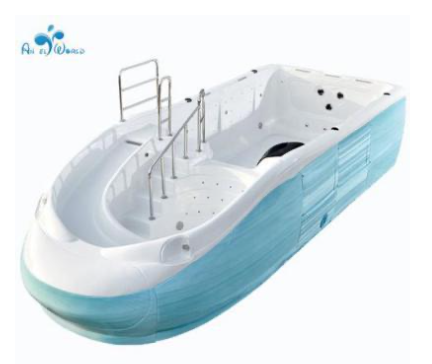 Размеры: 6100*2200*1300MMМодель: AW-DT32Цвет: СинийДля возраста: 0-6 летВместимость: 8 человекФункции продукта:1.Массаж2. Поддержка постоянной температуры3. Волны и пузыри4. Водопад на стене бассейна5. Цветная подсветка6. Умный пульт управления7. Озоновая система дезинфекции8. Система круговой фильтрацииМощность: 6.5 кВт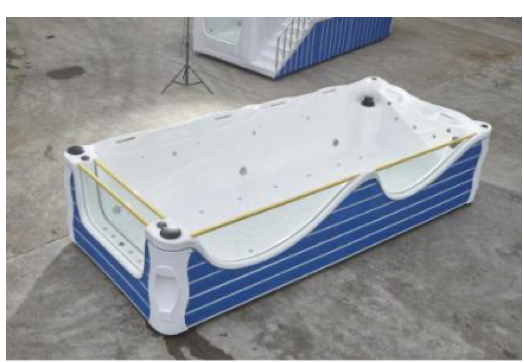 Размеры:5000*2140*1100MM				  4200*2000*1100MM		Модель:AW-DB21Цвет: Синий, Белый, на выборДля возраста: 0-6 летВместимость: 8 человекФункции продукта:1.Массаж2. Поддержка постоянной температуры3. Волны и пузыри4. Водопад на стене бассейна5. Цветная подсветка6. Умный пульт управления7. Озоновая система дезинфекции8. Система круговой фильтрацииМощность: 6 кВтИзображение продуктаОписание продуктаИзображение продуктаОписание продукта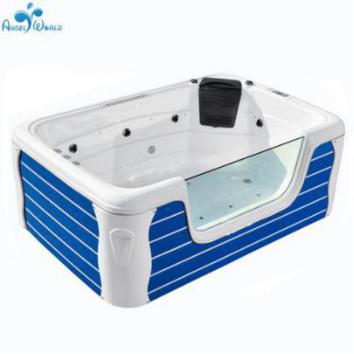 Размеры: 3000*2200*1000MMМодель: AW-DP31Цвет: Синий, Белый, на выборДля возраста: 0-6 летВместимость: 10 человекФункции продукта:1.Массаж2. Поддержка постоянной температуры3. Волны и пузыри4. Водопад на стене бассейна5. Цветная подсветка6. Умный пульт управления7. Озоновая система дезинфекции8. Система круговой фильтрацииМощность: 5.5 кВт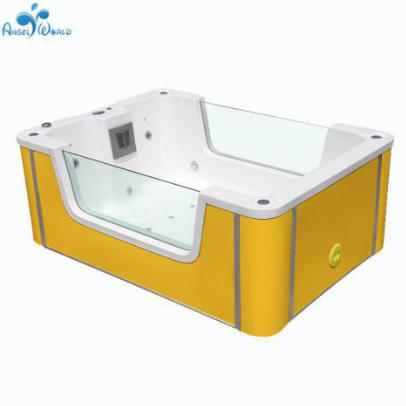 Размеры:2500*1800*1000MMМодель:AW-DB11Цвет: Желтый, Синий, Зеленый, разноцветный, на выборДля возраста: 0-6 летВместимость: 4 человекаФункции продукта:1.Массаж2. Поддержка постоянной температуры3. Волны и пузыри4. Водопад на стене бассейна5. Цветная подсветка6. Умный пульт управления7. Озоновая система дезинфекции8. Система круговой фильтрацииМощность: 2.6 кВт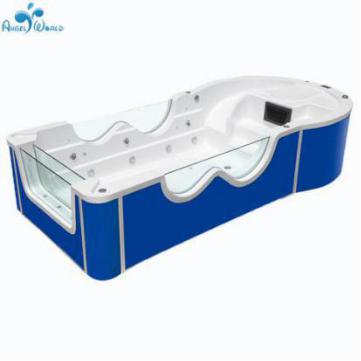 Размеры: 4500*2200*1000MM                 5800*2200*1000MMМодель: AW-DB16Цвет: Желтый, Синий, Зеленый, разноцветный, на выборДля возраста: 0-6 летВместимость: 8 человекФункции продукта:1.Массаж2. Поддержка постоянной температуры3. Волны и пузыри4. Водопад на стене бассейна5. Цветная подсветка6. Умный пульт управления7. Озоновая система дезинфекции8. Система круговой фильтрацииМощность: 5.75 кВт                   6.75 кВт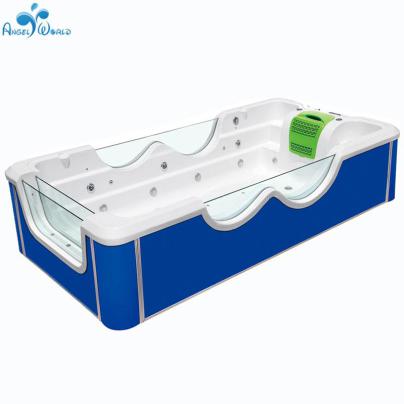 Размеры: 4000*2000*1000MM                 3000*2000*1000MMМодель: AW-DB14Цвет: Желтый, Синий, Зеленый, разноцветный, на выборДля возраста: 0-6 летВместимость: 8 человекФункции продукта:1.Массаж2. Поддержка постоянной температуры3. Волны и пузыри4. Водопад на стене бассейна5. Цветная подсветка6. Умный пульт управления7. Озоновая система дезинфекции8. Система круговой фильтрацииМощность: 5.72 кВт                   5.7 кВтИзображение продуктаОписание продуктаИзображение продуктаОписание продуктаРазмеры: 3000*2200*1000MMМодель: AW-DP31Цвет: Синий, Белый, на выборДля возраста: 0-6 летВместимость: 10 человекФункции продукта:1.Массаж2. Поддержка постоянной температуры3. Волны и пузыри4. Водопад на стене бассейна5. Цветная подсветка6. Умный пульт управления7. Озоновая система дезинфекции8. Система круговой фильтрацииМощность: 5.5 кВтРазмеры:2500*1800*1000MMМодель:AW-DB11Цвет: Желтый, Синий, Зеленый, разноцветный, на выборДля возраста: 0-6 летВместимость: 4 человекаФункции продукта:1.Массаж2. Поддержка постоянной температуры3. Волны и пузыри4. Водопад на стене бассейна5. Цветная подсветка6. Умный пульт управления7. Озоновая система дезинфекции8. Система круговой фильтрацииМощность: 2.6 кВтРазмеры: 4500*2200*1000MM                 5800*2200*1000MMМодель: AW-DB16Цвет: Желтый, Синий, Зеленый, разноцветный, на выборДля возраста: 0-6 летВместимость: 8 человекФункции продукта:1.Массаж2. Поддержка постоянной температуры3. Волны и пузыри4. Водопад на стене бассейна5. Цветная подсветка6. Умный пульт управления7. Озоновая система дезинфекции8. Система круговой фильтрацииМощность: 5.75 кВт                   6.75 кВтРазмеры: 4000*2000*1000MM                 3000*2000*1000MMМодель: AW-DB14Цвет: Желтый, Синий, Зеленый, разноцветный, на выборДля возраста: 0-6 летВместимость: 8 человекФункции продукта:1.Массаж2. Поддержка постоянной температуры3. Волны и пузыри4. Водопад на стене бассейна5. Цветная подсветка6. Умный пульт управления7. Озоновая система дезинфекции8. Система круговой фильтрацииМощность: 5.72 кВт                   5.7 кВт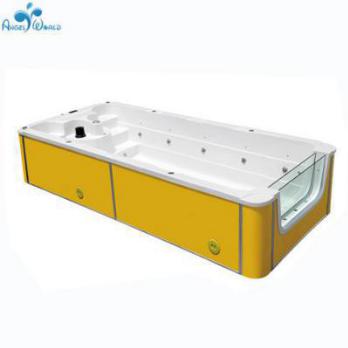 Размеры: 5000*2200*1000MM                 6000*2200*1000MM                 7000*2200*1000MM                 8000*2200*1000MMМодель: AW-DP13Цвет: Синий, Белый, на выборДля возраста: 0-6 летВместимость: 10 человекФункции продукта:1.Массаж2. Поддержка постоянной температуры3. Волны и пузыри4. Водопад на стене бассейна5. Цветная подсветка6. Умный пульт управления7. Озоновая система дезинфекции8. Система круговой фильтрацииМощность: 6.75 кВт                   7.25 кВт                   7.28 кВт                   7.3 кВт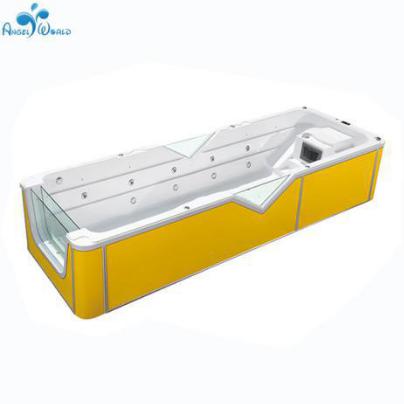 Размеры: 5750*2000*1000MMМодель:AW-DB15Цвет: Желтый, Синий, Зеленый, разноцветный, на выборДля возраста: 0-6 летВместимость: 4 человекаФункции продукта:1.Массаж2. Поддержка постоянной температуры3. Волны и пузыри4. Водопад на стене бассейна5. Цветная подсветка6. Умный пульт управления7. Озоновая система дезинфекции8. Система круговой фильтрацииМощность: 6.75 кВт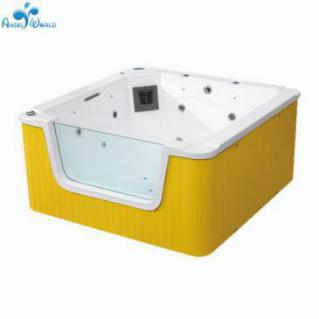 Размеры: 2000*2000*1000MMМодель: AW-DB10Цвет: Желтый, Синий, Зеленый, Белый, Розовый, Коричневый, на выборДля возраста: 0-6 летВместимость: 4 человекаФункции продукта:1.Массаж2. Поддержка постоянной температуры3. Волны и пузыри4. Водопад на стене бассейна5. Цветная подсветка6. Умный пульт управления7. Озоновая система дезинфекции8. Система круговой фильтрацииМощность: 2.6 кВт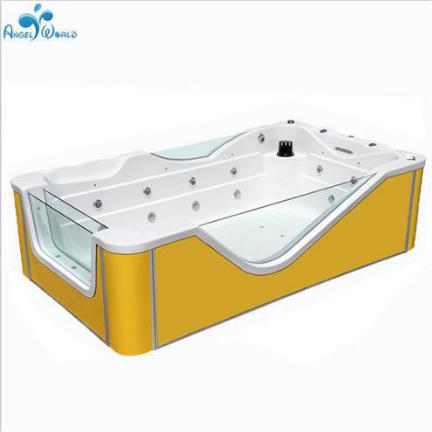 Размеры: 3500*2000*1000MM         Модель: AW-DT35Цвет: Желтый, Синий, Зеленый, разноцветныйДля возраста: 0-6 летВместимость: 6 человекФункции продукта:1.Массаж2. Поддержка постоянной температуры3. Волны и пузыри4. Водопад на стене бассейна5. Цветная подсветка6. Умный пульт управления7. Озоновая система дезинфекции8. Система круговой фильтрацииМощность: 5.7 кВтИзображение продуктаОписание продуктаИзображение продуктаОписание продукта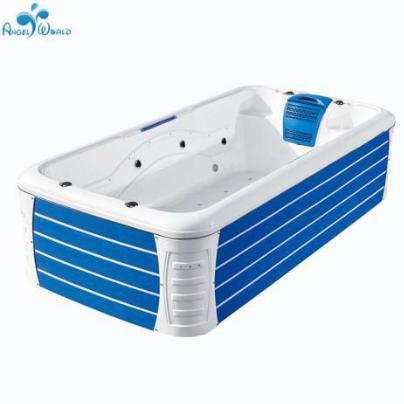 Размеры: 4000*2200*1000MM                 5000*2200*1000MM                 5800*2200*1000MMМодель: AW-DP34Цвет: Синий, Белый, на выборДля возраста: 0-6 летВместимость: 8 человекФункции продукта:1.Массаж2. Поддержка постоянной температуры3. Волны и пузыри4. Водопад на стене бассейна5. Цветная подсветка6. Умный пульт управления7. Озоновая система дезинфекции8. Система круговой фильтрацииМощность: 5.5 кВт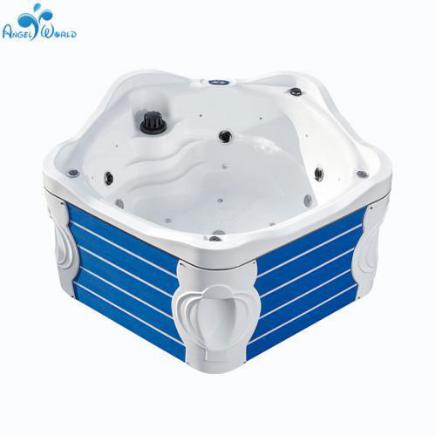 Размеры: 2100*2100*1000MMМодель:AW-DT31Цвет: Синий, Белый, на выборДля возраста: 0-6 летВместимость: 4 человекаФункции продукта:1.Массаж2. Поддержка постоянной температуры3. Волны и пузыри4. Водопад на стене бассейна5. Цветная подсветка6. Умный пульт управления7. Озоновая система дезинфекции8. Система круговой фильтрацииМощность: 3.2 кВт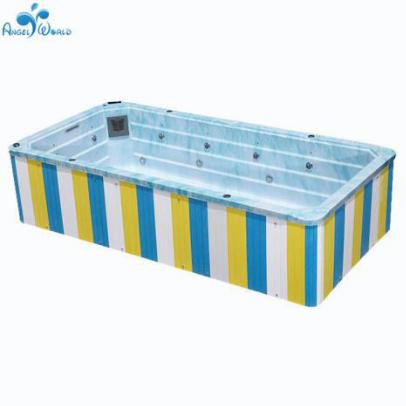 Размеры: 2000*1500*1000MM                 2000*2000*1000MM                 3000*2000*1000MM                 4000*2000*1000MM                 5000*2000*1000MMМодель: AW-DP14Цвет: Желтый, Синий, Зеленый, Белый, Розовый, Коричневый, на выборДля возраста: 0-6 летВместимость: 10 человекФункции продукта:1.Массаж2. Поддержка постоянной температуры3. Волны и пузыри4. Водопад на стене бассейна5. Цветная подсветка6. Умный пульт управления7. Озоновая система дезинфекции8. Система круговой фильтрацииМощность: 2.6 кВт                   2.6 кВт                   5.7 кВт                   5.72 кВт                   6.75 кВт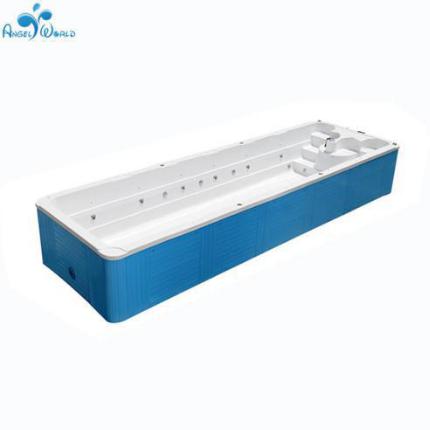 Размеры: 6000*2200*1100MM                 7000*2200*1100MM                 8000*2200*1100MMМодель: AW-DP17Цвет: Желтый, Синий, Зеленый, разноцветныйДля возраста: 0-6 летВместимость: 16 человекФункции продукта:1.Массаж2. Поддержка постоянной температуры3. Волны и пузыри4. Водопад на стене бассейна5. Цветная подсветка6. Умный пульт управления7. Озоновая система дезинфекции8. Система круговой фильтрацииМощность: 6.3 кВт                   7.33 кВт                   7.35 кВт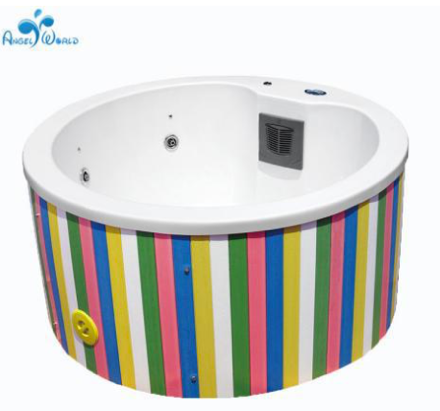 Размеры: 1800*1800*1000MM                 2000*2000*1000MM                 Модель: AW-DT10Цвет: Желтый, Синий, Зеленый, Белый, Розовый, Коричневый, на выборДля возраста: 0-6 летВместимость: 4 человекаФункции продукта:1.Массаж2. Поддержка постоянной температуры3. Волны и пузыри4. Водопад на стене бассейна5. Цветная подсветка6. Умный пульт управления7. Озоновая система дезинфекции8. Система круговой фильтрацииМощность: 2.6 кВтНОВИНКА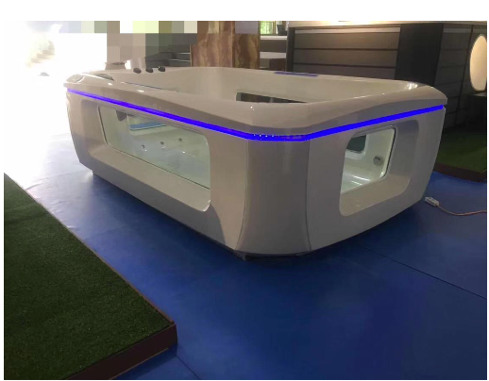 Размеры: 3200*2000*1000MMМодель: AW-DN15Цвет: БелыйДля возраста: 0-6 летВместимость: 6 человекФункции продукта:1. Высококачественный пульт управления и дисплей2. Поддержка постоянной температуры3. Система круговой фильтрации, озоновая дезинфекция и тщательная стерилизация4. Стандартный бумажный фильтр эффективно очищает грязь от человеческого тела5. Всесторонний массаж водными потоками6. Цветная подсветка дна7. Цветная подсветка ватерлинии8. Расслабляющий массаж пузырьками воды со дна9. Оформление со встроенным закаленным стеклом надежно защищает от давления воды и протечек10. Подсветка вокруг бассейна автоматически меняет цвета и расслабляет глазаИзображение продуктаОписание продуктаИзображение продуктаОписание продукта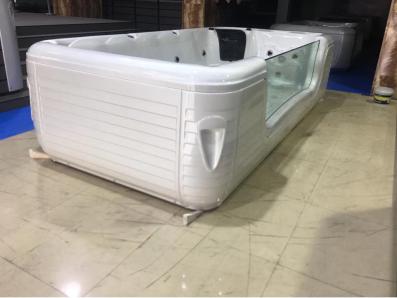                         НОВИНКАРазмеры: 4000*2000*1000MMМодель: AW-DN19Цвет: БелыйДля возраста: 0-6 летВместимость: 8 человекФункции продукта:1. Высококачественный пульт управления и дисплей2. Поддержка постоянной температуры3. Система круговой фильтрации, озоновая дезинфекция и тщательная стерилизация4. Стандартный бумажный фильтр эффективно очищает грязь от человеческого тела5. Всесторонний массаж водными потоками6. Цветная подсветка дна7. Цветная подсветка ватерлинии8. Расслабляющий массаж пузырьками воды со дна9. Оформление со встроенным закаленным стеклом надежно защищает от давления воды и протечек10. Полностью автоматизированный сливНОВИНКА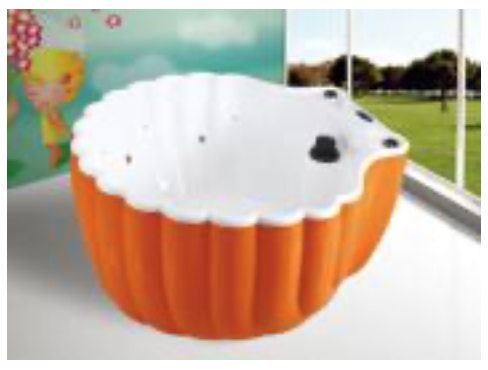 Размеры: 2000*2000*950MMМодель:AW-BN17Цвет: ОранжевыйДля возраста: 0-6 летВместимость: 4 человекаФункции продукта:1.Массаж2. Поддержка постоянной температуры3. Волны и пузыри4. Водопад на стене бассейна5. Цветная подсветка6. Умный пульт управления7. Озоновая система дезинфекции8. Система круговой фильтрацииМощность: 3.2 кВтИзображение продуктаОписание продуктаИзображение продуктаОписание продукта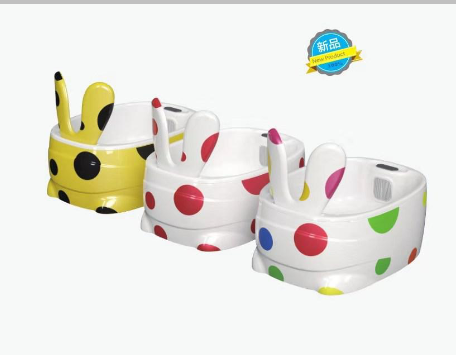 Размеры: 2500*1870*950MMМодель: AW-RB10Цвет: Как на изображенииДля возраста: 0-6 летВместимость: 2-4 человекаФункции продукта:1. Высококачественный пульт управления и дисплей2. Поддержка постоянной температуры3. Система круговой фильтрации, озоновая дезинфекция и тщательная стерилизация4.  Всесторонний массаж водными потоками5. Цветная подсветка6.  Расслабляющий массаж пузырьками воды со дна7. Bluetooth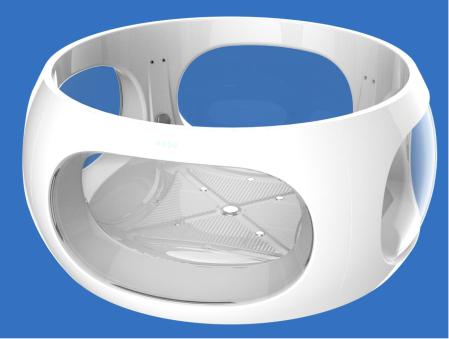 Размеры: 2300*1100MMМодель:AW-DN17Цвет: БелыйДля возраста: 0-6 летВместимость: 2-4 человекаОбъем: 3 тонныВес: 360 кгФункции продукта:1.Озонатор2. Круговая фильтрация3. Защита земли от протечек4. Управление с помощью мобильного приложения5. Массаж потоками6. Цветная подсветка пузырьков7. Донные лампы8. Радио9. Динамик10. Цветная подсветка ватерлинии11. Закаленное стекло (сталинит)12. Мощный фильтрМощность: 3.2 кВтИзображение продуктаОписание продуктаИзображение продуктаОписание продукта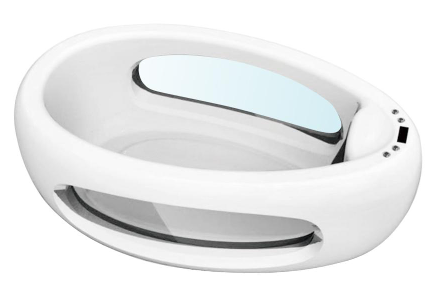 Размеры: 3500*2200*1100MMМодель: AW-DN16Цвет: БелыйДля возраста: 0-6 летВместимость: 2-4 человекаФункции продукта:Система круговой фильтрацииТермостат на 3 кВтЗащита земли от протечекУправление с помощью мобильного приложенияМассаж потоками водыЦветная подсветка пузырьковДонные лампыРадиоДинамикЦветная подсветка ватерлинии11. Закаленное стекло (сталинит)12. Мощный фильтр13. Озонатор14. Двойная система донного сливаКупательная спа-ванночка для младенцевКупательная спа-ванночка для младенцевКупательная спа-ванночка для младенцевКупательная спа-ванночка для младенцев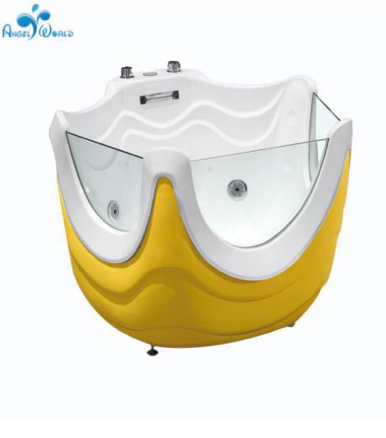 Размеры: 1150*1050*940MMМодель: AW-XT18Цвет: Синий, Желтый, Розовый, Зеленый, БелыйДля возраста: 0-1 годаВместимость: 1 человекФункции продукта:1.Массаж2. Волны и пузыри 3. Цветная подсветка4. ДушМощность: 455 Вт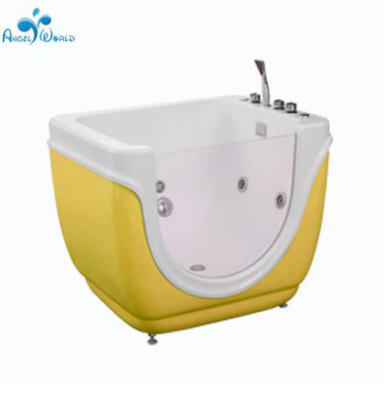 Размеры: 1130*870*900MMМодель: AW-XD20Цвет: Синий, Желтый, Розовый, Зеленый, БелыйДля возраста: 0-1 годаВместимость: 1 человекФункции продукта:1.Массаж2. Волны и пузыри 3. Цветная подсветка4. ДушМощность: 455 Вт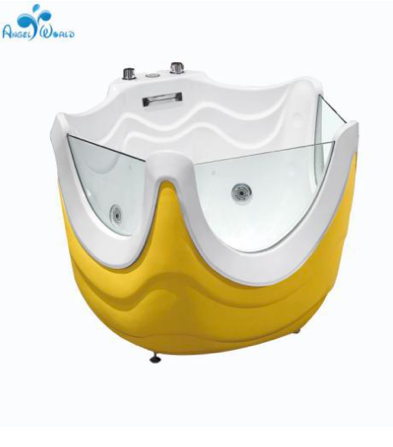 Размеры: 1130*870*900MMМодель: AW-XT17Цвет: Синий, Желтый, Розовый, Зеленый, БелыйДля возраста: 0-1 годаВместимость: 1-2 человекаФункции продукта:1.Массаж2. Волны и пузыри 3. Цветная подсветка4. ДушМощность: 455 Вт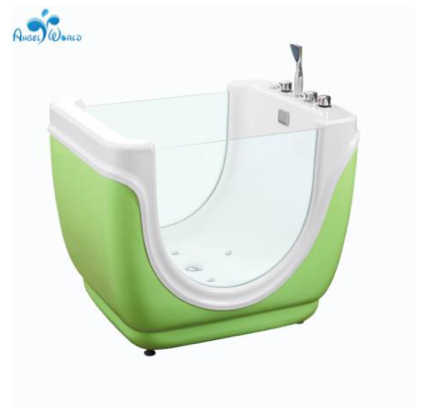 Размеры: 1130*870*900MMМодель: AW-XS30Цвет: Синий, Желтый, Розовый, Зеленый, БелыйДля возраста: 0-1 годаВместимость: : 1-2 человека Функции продукта:1.Массаж2. Волны и пузыри 3. Цветная подсветка4. ДушМощность: 455 Вт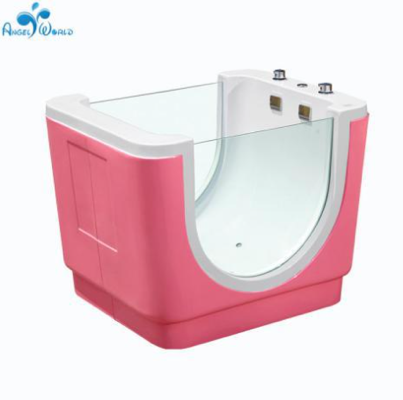 Размеры: 1130*870*900MMМодель: AW-XS17Цвет: Синий, Желтый, Розовый, Зеленый, БелыйДля возраста: 0-2 годаВместимость: 1-2 человекаФункции продукта:1.Массаж2. Волны и пузыри 3. Цветная подсветка4. ДушМощность: 455 Вт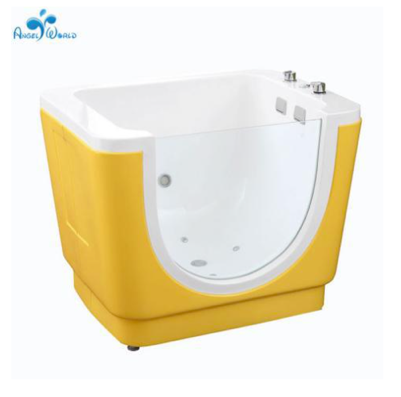 Размеры: 1130*870*900MMМодель: AW-XD19Цвет: Синий, Желтый, Розовый, Зеленый, БелыйДля возраста: 0-2 годаВместимость: 1 человекФункции продукта:1.Массаж2. Волны и пузыри 3. Цветная подсветка4. ДушМощность: 455 Вт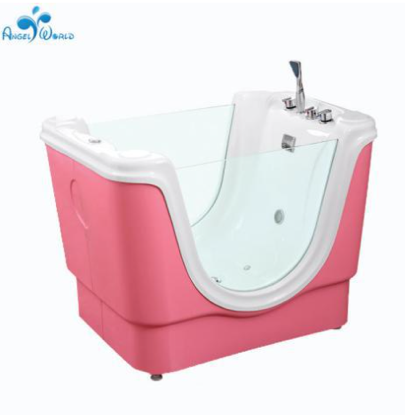 Размеры: 1130*870*900MMМодель: AW-XT19Цвет: Синий, Желтый, Розовый, Зеленый, БелыйДля возраста: 0-2 годаВместимость: 1-2 человекаФункции продукта:1.Массаж2. Волны и пузыри 3. Цветная подсветка4. ДушМощность: 455 Вт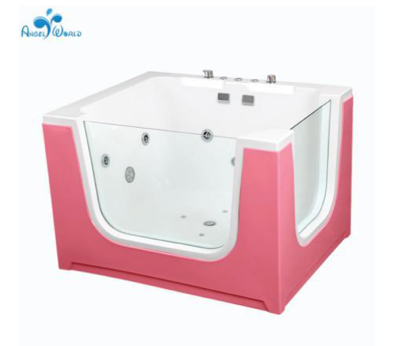 Размеры: 1350*1100*1000MMМодель: AW-XS29Цвет: Синий, Желтый, Розовый, Зеленый, Белый, ОранжевыйДля возраста: 0-2 годаВместимость: : 1-2 человека Функции продукта:1.Массаж2. Волны и пузыри 3. Цветная подсветка4. ДушМощность: 455 Вт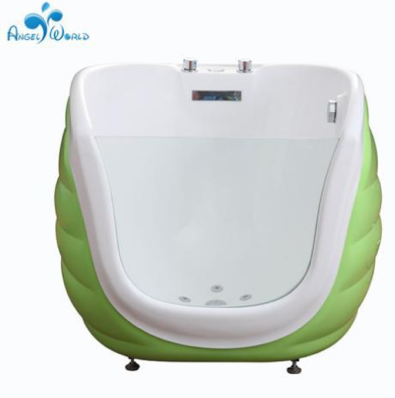 Размеры: 1070*950*930MMМодель: AW-XT14Цвет: Синий, Желтый, Розовый, Зеленый, Белый, ОранжевыйДля возраста: 0-2 годаВместимость: 1-2 человекаФункции продукта:1.Массаж2. Волны и пузыри 3. Цветная подсветка4. ДушМощность: 455 ВтНОВИНКА 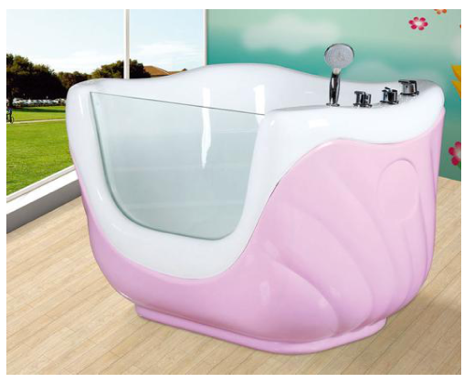 Размеры: 1100*900*850MMМодель: AW-XB12Цвет: РозовыйДля возраста: 0-2 годаВместимость: 1-2 человекаФункции продукта:1.Массаж2. Волны и пузыри 3. Цветная подсветка4. ДушМощность: 238 ВтНОВИНКА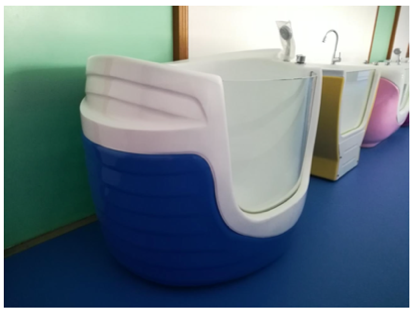 Размеры: 1300*1050*980MMМодель: AW-XB23Цвет: СинийДля возраста: 0-2 годаВместимость: 1-2 человекаФункции продукта:1.Массаж2. Волны и пузыри 3. Цветная подсветка4. ДушМощность: 238 ВтНОВИНКА 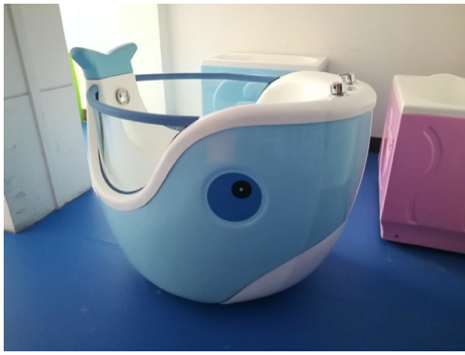 Размеры: 1250*1250*900MMМодель: AW-XB21Цвет: Синий, БелыйДля возраста: 0-2 годаВместимость: : 1-2 человека Функции продукта:1.Массаж2. Волны и пузыри 3. Цветная подсветка4. ДушМощность: 238 ВтКупательная ванночка для младенцевКупательная ванночка для младенцевКупательная ванночка для младенцевКупательная ванночка для младенцев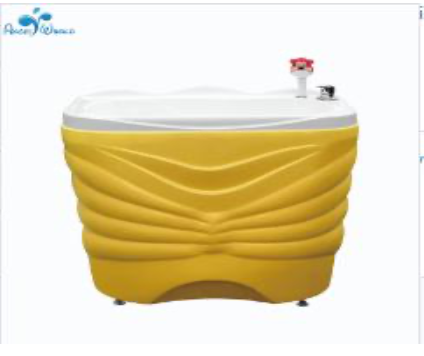 Размеры: 1010*630*920MMМодель: AW-PH10Цвет: Синий, Желтый, Розовый, Зеленый, БелыйДля возраста: 0-1 годаФункции продукта:1. Купание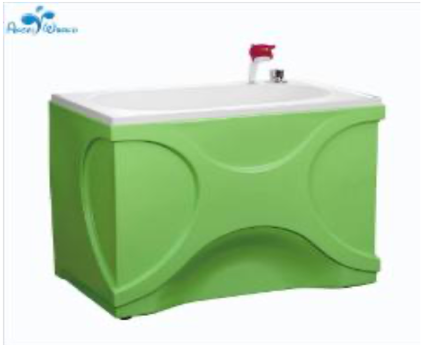 Размеры: 980*580*820MMМодель: AW-PX16Цвет: Синий, Желтый, Розовый, Зеленый, БелыйДля возраста: 0-1 годаФункции продукта:1. Купание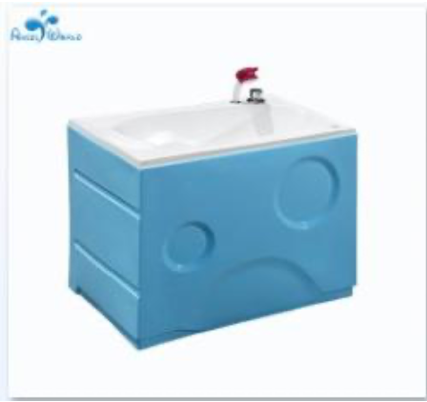 Размеры: 980*580*820MMМодель: AW-PY18Цвет: Синий, Желтый, Розовый, Зеленый, БелыйДля возраста: 0-1 годаФункции продукта:1. Купание